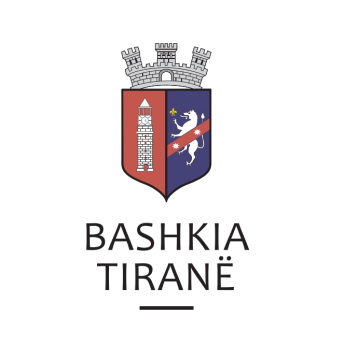      R  E  P U  B  L  I  K  A    E   S  H  Q  I  P  Ë  R  I  S  Ë
  BASHKIA TIRANË
DREJTORIA E PËRGJITHSHME PËR MARRËDHËNIET ME PUBLIKUN DHE JASHTË
DREJTORIA E KOMUNIKIMIT ME QYTETARËTLënda: Kërkesë për publikim lidhur me shpalljen e ankandit të III-të publik.Pranë Bashkisë së Tiranës ka ardhur kërkesa për shpallje nga Studio Përmbarimore L.D.C., në lidhje me shpalljen e ankandit për pasurinë e paluajtshme të palës debitore z. Pëllumb Markja.Ju sqarojmë se të dhënat e pronës janë si më poshtë:“Truall” me nr. pasurie 286/5/1, vol. 3, faqe 36, Z.K. 3866, sipërfaqe  totale 300 m2Adresa:                      TiranëÇmimi fillestar:       1,800,000 LekëDrejtoria e Komunikimit me Qytetarët ka bërë të mundur afishimin e shpalljes për Studion Përmbarimore L.D.C., në tabelën e shpalljeve të Sektorit të Informimit dhe Shërbimeve për Qytetarët pranë Bashkisë së Tiranës.     R  E  P U  B  L  I  K  A    E   S  H  Q  I  P  Ë  R  I  S  Ë
  BASHKIA TIRANË
DREJTORIA E PËRGJITHSHME PËR MARRËDHËNIET ME PUBLIKUN DHE JASHTË
DREJTORIA E KOMUNIKIMIT ME QYTETARËTLënda: Kërkesë për publikim lidhur me shpalljen për Ekzekutim Vullnetar.Pranë Bashkisë së Tiranës ka ardhur kërkesa për shpallje nga Shoqëria Përmbarimore “KODRA BAILIFF SERVICE” sh.p.k., në lidhje me njoftimin për kryerjen e ekzekutimit vullnetar të debitorit P.F. Pjetër Deda (Bar-Kafe Laçi) dhe z. Pjetër Nikoll Deda.Lajmërim për ekzekutim vullnetar:Debitor:              P.F. Pjetër Deda (Bar-Kafe Laçi) dhe z. Pjetër Nikoll DedaKreditor:            I.SH.SH. Instituti Shtetëror ShëndetsorObjekti:              Likujdim gjobe.Drejtoria e Komunikimit me Qyetarët ka bërë të mundur afishimin e shpalljes për Shoqërinë Përmbarimore “KODRA BAILIFF SERVICE” sh.p.k., në tabelën e shpalljeve të Sektorit të Informimit dhe Shërbimeve për Qytetarët pranë Bashkisë së Tiranës.     R  E  P U  B  L  I  K  A    E   S  H  Q  I  P  Ë  R  I  S  Ë
  BASHKIA TIRANË
DREJTORIA E PËRGJITHSHME PËR MARRËDHËNIET ME PUBLIKUN DHE JASHTË
DREJTORIA E KOMUNIKIMIT ME QYTETARËTLënda: Kërkesë për publikim lidhur me shpalljen për Ekzekutim Vullnetar.Pranë Bashkisë Tiranë ka ardhur kërkesa për shpallje nga Zyra Përmbarimore “Ardael” sh.p.k., në lidhje me shpalljen e njoftimit për komunikim dhe lajmërim përmes afishimit për debitorët P.F. Agluena Tola dhe znj. Agluena Ago Tola. Të dhënat si më poshtë:Debitor/dorëzanës:              P.F. Agluena Tola dhe znj. Agluena Ago Tola. Kreditor:                               Albtelekom  sh.a.Objekt:                                  Pagim shume         Drejtoria e Komunikimit me Qytetarët ka bërë të mundur afishimin e shpalljes për Zyrën Përmbarimore “Ardael” sh.p.k., në tabelën e shpalljeve të Sektorit të Informimit dhe Shërbimeve për Qytetarët pranë Bashkisë Tiranë.     R  E  P U  B  L  I  K  A    E   S  H  Q  I  P  Ë  R  I  S  Ë
  BASHKIA TIRANË
DREJTORIA E PËRGJITHSHME PËR MARRËDHËNIET ME PUBLIKUN DHE JASHTË
DREJTORIA E KOMUNIKIMIT ME QYTETARËTLënda: Kërkesë për publikim lidhur me shpalljen për Ekzekutim Vullnetar.Pranë Bashkisë Tiranë ka ardhur kërkesa për shpallje nga Zyra Përmbarimore “Ardael” sh.p.k., në lidhje me shpalljen e njoftimit për komunikim dhe lajmërim përmes afishimit për debitorët shoqëria “Red.Com” sh.p.k., përfaqësuar nga z. Emanuele Rossi. Të dhënat si më poshtë:Debitor/dorëzanës:          Shoqëria “Red.Com” sh.p.k., përfaqësuar nga z. Emanuele RossiKreditor:                               Albtelekom  sh.a.Objekt:                                  Pagim shume         Drejtoria e Komunikimit me Qytetarët ka bërë të mundur afishimin e shpalljes për Zyrën Përmbarimore “Ardael” sh.p.k., në tabelën e shpalljeve të Sektorit të Informimit dhe Shërbimeve për Qytetarët pranë Bashkisë Tiranë.     R  E  P U  B  L  I  K  A    E   S  H  Q  I  P  Ë  R  I  S  Ë
  BASHKIA TIRANË
DREJTORIA E PËRGJITHSHME PËR MARRËDHËNIET ME PUBLIKUN DHE JASHTË
DREJTORIA E KOMUNIKIMIT ME QYTETARËTLënda: Kërkesë për publikim lidhur me shpalljen e ankandit  III publik.Pranë Bashkisë së Tiranës ka ardhur kërkesa për shpallje nga Përmbaruesi Gjyqësor “Ilia Elezi”, në lidhje me shpalljen e ankandit të III për debitoren znj. Lumturie Dusha.Ju sqarojmë se të dhënat e pronës janë si më poshtë:“Arë” me nr. pasurie 111/11, vol. 3, faqe 238, ZK 2625,  sip. 2 700 m2Adresa:                      Mazrek, TiranëÇmimi fillestar:         10,000 EuroDrejtoria e Komunikimit me Qytetarët ka bërë të mundur afishimin e shpalljes për Përmbaruesin Gjyqësor “Ilia Elezi”, në tabelën e shpalljeve të Sektorit të Informimit dhe Shërbimeve për Qytetarët pranë Bashkisë Tiranë.     R  E  P U  B  L  I  K  A    E   S  H  Q  I  P  Ë  R  I  S  Ë
  BASHKIA TIRANË
DREJTORIA E PËRGJITHSHME PËR MARRËDHËNIET ME PUBLIKUN DHE JASHTË
DREJTORIA E KOMUNIKIMIT ME QYTETARËTLënda: Kërkesë për publikim lidhur me shpalljen e ankandit publik.Pranë Bashkisë Tiranë ka ardhur kërkesa për shpallje nga Përmbaruese Gjyqësore Private Jonida Ujkashi,  në lidhje me ankandin për pasurinë e paluajtshme për debitorët  z. Albert Seadin Duka dhe znj.Majlinda Shaban Duka. Ju sqarojmë se të dhënat e pronës janë si më poshtë:1. “Arë”, pasuria nr. 97/1/1, vol. 2, faqe 61, ZK 2119, me sip. 1,200.00 m2Adresa:		Katund i Ri,  TiranëÇmimi fillestar: 	19,152 EuroDrejtoria e Komunikimit me Qytetarët ka bërë të mundur afishimin e shpalljes për Përmbaruesen Gjyqësore Private Jonida Ujkashi, në tabelën e shpalljeve të Sektorit të Informimit dhe Shërbimeve për Qytetarët pranë Bashkisë Tiranë.     R  E  P U  B  L  I  K  A    E   S  H  Q  I  P  Ë  R  I  S  Ë
  BASHKIA TIRANË
DREJTORIA E PËRGJITHSHME PËR MARRËDHËNIET ME PUBLIKUN DHE JASHTË
DREJTORIA E KOMUNIKIMIT ME QYTETARËTLënda: Kërkesë për publikim lidhur me shpalljen e ankandit të dytë publik.Pranë Bashkisë Tiranë ka ardhur kërkesa për shpallje nga Studio Përmbarimore “DE NOVO” sh.p.k., në lidhje me shpalljen e ankandit për pasurinë e paluajtshme të debitorit shoqëria “BROTHER’S FUNDS & INVESTMENTS” sh.p.k. me adm. Bledi HasaLajmërim për ekzekutim vullnetar:Debitor:              Shoqëria “BROTHER’S FUNDS & INVESTMENTS” sh.p.k. me                               administrator z. Bledi HasaKreditor:            A.K.B.NJ. (Agjencia Kombëtare e Burimeve Njerëzore)Objekti:              Likujdim gjobe.Drejtoria e Komunikimit me Qyetarët ka bërë të mundur afishimin e shpalljes për Studion Përmbarimore “DE NOVO” sh.p.k., në tabelën e shpalljeve të Sektorit të Informimit dhe Shërbimeve për Qytetarët pranë Bashkisë Tiranë.